О проведении в 2020 году Всероссийского исторического диктанта на тему событий ВОВ – «Диктант Победы» в Алданском районе С целью привлечения широкой общественности к изучению истории Великой Отечественной войны, повышения исторической грамотности и патриотического воспитания молодежи в рамках реализации федерального проекта «Историческая память» 03 сентября 2020 года пройдет Всероссийский исторический диктант на тему событий Великой Отечественной войны «Диктант Победы». На основании письма Администрации Главы Республики Саха (Якутия) и Правительства Республики Саха (Якутия) Департамента по вопросам местного самоуправления  № 1661-А31 от 11.08.2020 года, постановляю:Провести 03 сентября 2020 года на территории Алданского района Всероссийский исторический диктант на тему событий Великой Отечественной войны «Диктант Победы»;Утвердить:Положение о проведении исторического диктанта на тему событий Великой Отечественной войны «Диктант Победы» (Приложение № 1);Состав районного организационного комитета Всероссийского исторического диктанта на тему событий Великой Отечественной войны «Диктант Победы» согласно приложению № 2 к настоящему постановлению;Главе МО «Город Томмот» (Заверюха А.В.) рекомендовать:Провести Всероссийский исторический диктант на тему событий Великой Отечественной войны «Диктант Победы» в здании МБУ «Библиотечно-информационный центр» МО «Город Томмот»;Главе МО «Поселок Нижний Куранах» (Потапову Е.Е.) рекомендовать:Провести Всероссийский исторический диктант на тему событий Великой Отечественной войны «Диктант Победы» в здании МБУ «Библиотечно-информационный центр» МО «Поселок Нижний Куранах»;Начальнику МКУ «Департамент образования» МО «Алданский район» (Хрущ Е.И.) рекомендовать:5.1. Провести Всероссийский исторический диктант на тему событий Великой Отечественной войны «Диктант Победы» на площадках МБОУ СОШ №1 г. Алдан, МБОУ СОШ №6 г. Томмот, МБОУ «Гимназия п. Н-Куранах», МКОУ СОШ №7 с. Кутана, МКОУ СОШ №37 с. Угоян;5.2. Обеспечить явку участников Всероссийского исторического диктанта «Диктант Победы» предварительно прошедших онлайн регистрацию на сайте диктантпобеды.рфНачальнику МУ «Управление культуры и искусства Алданского района» (Помалейко А.Л.) рекомендовать:6.1. Провести Всероссийский исторический диктант на тему событий Великой Отечественной войны «Диктант Победы» в здании МУК АР «МЦРБ им. Н.А. Некрасова»;Руководителям средств массовой информации Алданского района (Ивкина Е.А., Павлов Р.О., Жукова О.В.) рекомендовать освещать проведение Всероссийского исторического диктанта на тему событий ВОВ «Диктант Победы» согласно медиаплана (Приложения №3);Руководителям учреждений мест проведения диктанта обеспечить:  8.1. Санитарно-эпидемиологическую безопасность участников диктанта,   8.2. Назначить ответственных лиц за подготовку и проведение мероприятия.Контроль за исполнением настоящего постановления возложить на заместителя главы по социальным вопросам (Сахно И.В.);Настоящее постановление вступает в силу даты подписания.Глава района                                                                                                  С.Н. ПоздняковИсп. Михайлова Сахаяна Ревовна,тел: 65-5-55 (доп.121)Приложение №1к Постановлению  администрации МО «Алданский район» № 929п  от «13» августа 2020 года.Положениео проведении Всероссийского исторического диктанта на тему событий Великой Отечественной войны – «Диктант Победы» в МО «Алданский район»1. Общие положенияНастоящее положение определяет порядок и условия проведения Всероссийского исторического диктанта на тему событий Великой Отечественной войны – «Диктант Победы» (далее – Диктант).Организаторами Диктанта являются Российское историческое общество, Российское военно-патриотическое общество, Всероссийское общественное движение «Волонтеры Победы», Федеральное агентство по делам Содружества Независимых Государств, соотечественников, проживающих за рубежом, и по международному гуманитарному сотрудничеству (Россотрудничество), Общероссийская общественная организация "Российский союз ветеранов», Федеральная служба по надзору в сфере образования и науки (Рособрнадзор), Всероссийская политическая партия «Единая Россия» (далее – организаторы).Оперативное руководство подготовкой, проведением и подведением итогов Диктанта осуществляет Организационный комитет Диктанта, членами которого являются уполномоченные представители организаторов, а также иных партнерских организаций. Участие в Организационном комитете Диктанта проходит на добровольной и безвозмездной основе.Главной площадкой проведения Диктанта определено Федеральное государственное бюджетное учреждение культуры «Центральный музей Великой Отечественной войны 1941-1945 гг.» г. Москва (далее – Музей Победы). Подготовка и проведение Диктанта на данной площадке осуществляется Организационным комитетом Диктанта.Разработка и утверждение брэндбука Диктанта осуществляется организационным комитетом Диктанта.Диктант проводится в форме тестированияКоличество заданий Диктанта – 25. Время написания Диктанта – 45 минут.Победители Диктанта определяются исключительно из числа участников на региональных площадках мероприятия.Полная информация о Диктанте размещается на сайте диктантпобеды.рф, на официальных сайтах организаторов в сети Интернет.2. Цель, задачи и принципы проведения Диктанта2.1. Диктант проводится в целях привлечения широкой общественности к изучению истории Великой Отечественной войны, повышения исторической грамотности и патриотического воспитания молодежи.2.2. Задачами Диктанта являются:предоставление возможности участникам Диктанта получить независимую оценку своих знаний о событиях Великой Отечественной войны;поощрение участников Диктанта, показавших наиболее высокий уровень исторической грамотности при выполнении заданий;получение объективной информации об уровне исторической грамотности российского общества с целью выработки конкретных мер по улучшению ситуации в данной сфере;привлечение внимания общественности и средств массовой информации (далее – СМИ) к проблеме сохранения исторической памяти о Великой Отечественной войне.2.3. Проведение Диктанта основано на следующих принципах:принцип добровольности участия в написании Диктанта и работе по его подготовке и проведению;принцип открытости – принять участие в написании Диктанта может любой желающий независимо от гражданства, возраста, образования и партийной принадлежности;принцип доступности – участие в Диктанте является бесплатным, каждому участнику Диктанта гарантированы бесплатное получение материалов для написания Диктанта и бесплатная проверка результатов его работы;принцип компетентности – в создании тестовых заданий Диктанта и проверке работ участвуют только признанные эксперты.2.4. Задания Диктанта формируются профессиональным сообществом исходя из принципов компетентности и исторической достоверности. Ответственность за подбор экспертов, подготовку вопросов Диктанта, а также за их достоверность несет Российское историческое общество.3. Участники Диктанта3.1. Участником Диктанта считается лицо, которое получило, заполнило и сдало на проверку бланк для написания Диктанта.3.2. Стать участником Диктанта можно, обратившись на ближайшую площадку его написания и зарегистрировавшись на сайте диктантпобеды.рф или в мобильном приложении «Диктант Победы» (участник дает согласие на обработку персональных данных). 3.3. Участие в Диктанте является добровольным и бесплатным.3.4. Поощряется привлечение как можно большего количества участников Диктанта.4. Площадки проведения Диктанта4.1. Площадки на территории МО «Алданский район» (далее – площадка) – место проведения Диктанта в:г. АлданМУК АР «МЦРБ им. Н.А. Некрасова» (г. Алдан, ул. Дзержинского д.40)МБОУ СОШ № 1 г. Алдан (г. Алдан, ул. Пролетарская д.1А)г. ТоммотМБУ «Библиотечно-информационный центр» МО «Город Томмот» (г. Томмот, ул. Октябрьская, д.10)МБОУ СОШ № 6 г. Томмот (г. Томмот, ул. Октябрьская, д.8)п. Нижний КуранахНижне-Куранахский Библиотечно-информационный центр (п. Нижний Куранах, ул. Юбилейная, д.15)МБОУ «Гимназия п. Нижний Куранах» (п. Нижний Куранах, ул. Юбилейная, д.15)с. КутанаМКОУ СОШ № 7 с. Кутана (с. Кутана, ул. Алданская д. 27)с. УгоянМКОУ СОШ № 37 с. Угоян (с. Угоян, ул. Центральная д.41)4.2. Каждая площадка должна быть оборудована посадочными местами не менее чем для 10 участников Диктанта, не менее чем 2 компьютерами/ноутбуками, 2 лазерными принтерами и расходными материалами в достаточном количестве (картридж, бумага), электронными часами, аудиоколонками и проекционной техникой для демонстрации заданий Диктанта (технические требования к отдельным площадкам могут быть изменены по согласованию с Организационным комитетом Диктанта), иметь доступ в сеть Интернет.4.3. Ответственность за проведение Диктанта на каждой конкретной площадке несет куратор, определяемый Региональным организационным комитетом Диктанта.4.4. Кураторы:- контролируют наличие на площадке необходимого оборудования (компьютеры/ноутбуки, принтеры, электронные часы, проектор, аудиоколонки, расходные материалы);- проводят заблаговременный инструктаж волонтеров и координируют их действия в день проведения Диктанта;- обеспечивают заблаговременную подготовку материалов для написания Диктанта по числу участников Диктанта:· бланки с заданиями Диктанта;· бланки для заполнения участниками Диктанта.- обеспечивают доступ участников Диктанта в оборудованное помещение;- обеспечивают участников Диктанта черными гелевыми ручками;- контролируют проведение фото- и/или видеосъемки Диктанта (по возможности);- несут персональную ответственность за соблюдение участниками правил написания Диктанта.5. Сайт диктантпобеды.рф5.1. Сайт предоставляет возможность участникам Диктанта:Найти площадку проведения мероприятия в своём регионе;Пройти процедуру предварительной регистрации на площадке проведения мероприятия (участник дает согласие на сбор и обработку персональных данных);Принять участие в Диктанте Победы в режиме онлайн в день проведения мероприятия;Ознакомиться с итогами Диктанта после окончания мероприятия;Ознакомиться с итогами Диктанта на региональных площадках после подведения итогов Диктанта;Ознакомиться с информационными материалами Диктанта Победы;Ознакомиться с видеотрансляцией мероприятия;Получить электронный сертификат участника с указанием набранных баллов (участник дает согласие на сбор и обработку персональных данных)5.2. При прохождении Диктанта на сайте диктантпобеды.рф каждый участник Диктанта получает электронный сертификат с указанием ФИО участника и количества набранных баллов.6. Организация и проведение Диктанта6.1. Диктант проводится в единый день, установленный организационным комитетом Диктанта. Время проведения (с учетом местного времени) Диктанта указано в пункте 8 настоящего Положения.6.2. Региональные организационные комитеты Диктанта получают бланки Диктанта в электронном виде за 2 часа до проведения мероприятия.6.3. Во избежание утечки информации Региональный организационный комитет Диктанта несет ответственность за нераспространение бланков с заданиями Диктанта до начала его проведения.6.4. Перед началом Диктанта каждый участник получает в распечатанном виде индивидуальные комплекты материалов Диктанта, включая пронумерованные бланки с заданиями Диктанта и бланки для заполнения участниками Диктанта, устную инструкцию по его заполнению. Время выполнения заданий участниками Диктанта – 45 минут. Общее время проведения Диктанта, включая выдачу бланков, инструктирование участников и сбор работ, – 60 минут.6.5. Перед началом Диктанта на региональных площадках проводится включение трансляции из Музея Победы, в котором почетные гости объявляют старт Диктанта Победы. Далее трансляция из Музея Победы ведется на сайте диктантпобеды.рф до окончания мероприятия.6.6. Каждый бланк для написания Диктанта имеет индивидуальный идентификационный номер. Данный номер дублируется в виде отрывного листка, который остается у участника Диктанта. По нему участник сможет проверить свой результат на сайте диктантпобеды.рф после подведения итогов Диктанта.6.7. Участники Диктанта выполняют задания лично. Запрещается выполнять задания коллективно и/или с любой посторонней помощью, пользоваться при выполнении заданий книгами, конспектами, сетью Интернет и любыми иными внешними источниками информации, а также любыми техническими средствами передачи и обработки информации, включая средства мобильной связи. При несоблюдении данного пункта организаторы Диктанта исключают нарушителя из состава участников Диктанта на региональной площадке и аннулируют результаты его работы.6.8. При сдаче на проверку бланка Диктанта на бланке волонтером в обязательном порядке фиксируется фактическое время начала Диктанта и сдачи бланка, определяемое электронными часами.6.9. Сданные на проверку бланки для написания Диктанта не рецензируются и участникам Диктанта не возвращаются. Апелляция не предусмотрена.6.10. По окончании Диктанта в установленные сроки Региональный организационный комитет Диктанта должен обеспечить передачу в Организационный комитет Диктанта статистических данных об участниках Диктанта в субъекте Российской Федерации.7. Подведение итогов Диктанта7.1. Результаты написания Диктанта отдельными участниками (с указанием индивидуального идентификационного номера бланка) публикуются на сайте диктантпобеды.рф и официальных сайтах организаторов в сети Интернет в установленную Организационным комитетом Диктанта дату. Победители Диктанта определяются на региональном и федеральном уровнях.7.2. Региональный уровень: победителями Диктанта признаются пятеро участников от субъекта Российской Федерации, занявших первые позиции в соответствующих региональных рейтингах. По решению Организационного комитета Диктанта количество победителей Диктанта может быть увеличено.7.3. Федеральный уровень: победителями Диктанта признаются двадцать участников из общего числа участников, набравших максимальное количество баллов за наименьшее время, определенное Организационным комитетом Диктанта. При равенстве показателей победители определяются посредством электронной жеребьёвки. По решению Организационного комитета Диктанта количество федеральных победителей Диктанта может быть увеличено.7.4. По окончании Диктанта всем участникам (по желанию) на площадках выдаются памятные дипломы (сертификаты).7.5. По результатам проведения Диктанта Организационным комитетом Диктанта формируются аналитический отчет и рекомендации по итогам Диктанта.7.6. Кураторы площадок, обеспечившие проведение Диктанта на высоком уровне, награждаются или поощряются благодарственными грамотами от Региональных организационных комитетов Диктанта.8. Время проведения диктанта.07:00 – начало работы площадки;07:00-08:40 – сбор, регистрация участников и выдача бланков Диктанта;08:40-09:00 – инструктаж по заполнению бланков;09:00-09:45 – написание Диктанта;09:45-10:00 – сбор заполненных бланков для написания Диктанта;10:20 – закрытие площадки.Приложение № 2к Постановлению  администрации МО «Алданский район» № 929п  от «13» августа 2020 года.Составрайонного организационного комитета Всероссийского исторического диктанта на тему событий Великой Отечественной войны – «Диктант Победы» в МО «Алданский район»Начальник МКУ «Департамент образования» МО «Алданский район» - Хрущ Елена ИвановнаДиректор МУК АР «МЦРБ им. Н.А. Некрасова» - Речистер Наталья АнатольевнаНачальник МУ «Управление культуры и искусства Алданского района» - Помалейко Анастасия ЛеонидовнаИсполнительный секретарь Алданского местного отделения ЯРО Партии "ЕДИНАЯ РОССИЯ" - Малолетков Владимир Николаевич Приложение № 3к Постановлению  администрации МО «Алданский район» № 929п  от «13» августа 2020 года.Медиаплан Регионального отделения Партиипо информационному сопровождению «Диктанта Победы»(по 3 сентября 2020 г. включительно)РЕСПУБЛИКА  САХА (ЯКУТИЯ) АДМИНИСТРАЦИЯ МУНИЦИПАЛЬНОГО  ОБРАЗОВАНИЯ«АЛДАНСКИЙ  РАЙОН»ПОСТАНОВЛЕНИЕ  №  929п от 13.08.2020 г.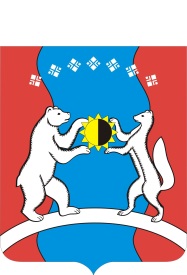 САХА ӨРӨСПҮҮБҮЛҮКЭТЭ«АЛДАН  ОРОЙУОНА»МУНИЦИПАЛЬНАЙТЭРИЛЛИИДЬАһАЛТАТАУУРААХ№п/пДата события, времяМесто(город, адрес)Название мероприятияОсновные тезисы(краткое описание)Основные спикеры (ФИО, должность) СМИ, в которых запланировано размещение124-25.08г. АлданИнтервью с фронтовиком по организации «Диктанта Победы» в Республике Саха (Якутия) 228.08-02.09Анонс Анонсирование о проведении в Алданском районе  «Диктанта Победы»328.08-02.09Релиз о площадках проведения диктантаИнформация о   площадках проведения Диктанта, регистрации участников на сайте «диктантпобеды.рф»425-28.08Релиз  о корпусе волонтеровКомментарии волонтеровИнформация о корпусе волонтеров для обеспечения проведения Диктанта на каждой из региональных площадок;526-31.08Интервью Интервью участников Диктанта, (ветеранов Великой Отечественной войны и лидеров общественного мнения)624-28.08Комментарии лидеров общественного мненияТемы – окончание Второй мировой войны, память поколений, патриотическое воспитание, Год патриотизма в РС (Я), Год памяти и славы в РФ, приглашение принять участие в Диктанте Победы71-2.09Релиз Анонсирование Диктанта Победы;Приглашение принять участие; Публикация площадок проведения диктанта.803.09Диктант ПобедыРепортажи с площадок 904.09.Результаты Диктанта 